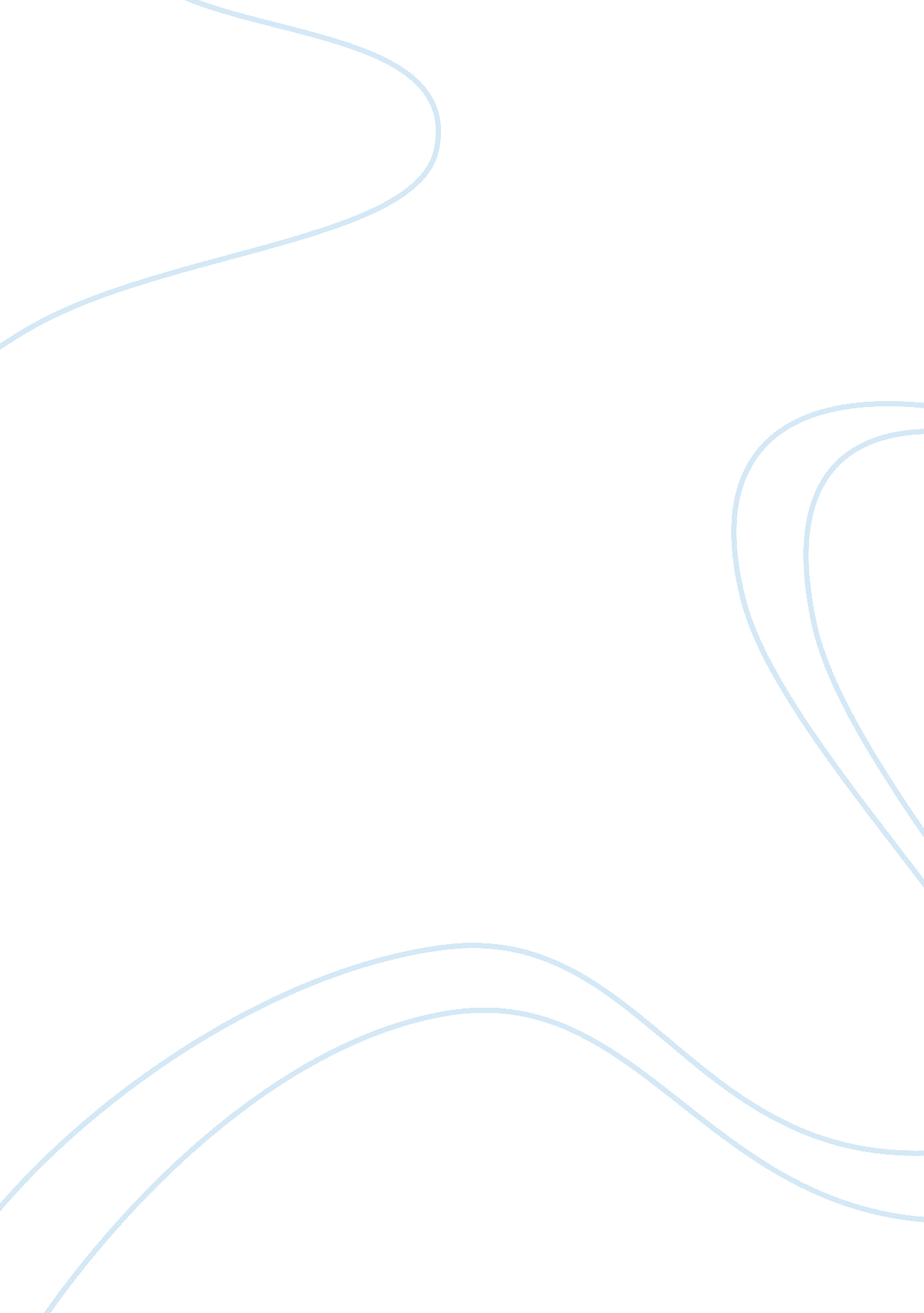 Google form who really acknowledged the world couldGovernment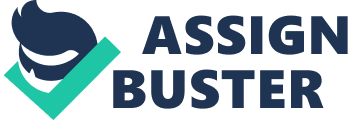 Google once trusted tochange China with its web crawler, however, Google may end up impacting moreadjustments by shutting it down. They are perhaps the most reiterated, misinterpreted, and revered three words to ever be identified with Google:” don’t be evil.” Those words, featured in the organization’s basicpublic offering in 2004, underscored how in a surprising way Google should bethought of contrasted and the typical association. This has consistentlybeen an organization with a moral beat, one that in its initial days pulled ina specific kind of confident form who really acknowledged the world could bemade a prevalent place by a careful association that capably spread data and advancementaround the globe. In any case, Google is beside one of America’s greatest andwealthiest public organizations and captivated on growing to be indeed greater. Working on an overall scale can require without a doubt the most lovelyorganizations and organizations to rub shoulders with governments that don’tshare the estimations of Silicon Valley. The crash of those two qualitiesdriven Google into what the organization founders may over the long haul cometo consider as its most detectably awful decision: to self-censor search enginein China for about four years in trusts of enhancing general access toinformation. The organization completed a turn on Tuesday, pronouncing thatunless the Chinese government licenses it to offer an uncensored search enginewithin China, it will close down its operations in the country. Google at first guardedits decision to control results in 2006 as a method for helping the Chinesepeople. Essentially offering Google. com from outside of China influenced thesearch engine subject to The Great Firewall of China and hurt execution, however, didn’t expect Google to police itself. Opening an office within Chinawould expect it to take after local laws as for the spread of information onthe Web, yet Google trusted it could advance access to data in China just bybeing available with a fast and thorough search engine. 